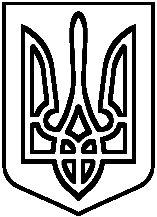 Про проведення змагань   зпішохідного туризму в закритих                                                                              приміщеннях серед учнівської молодіВідповідно до Положення про Чемпіонати України з видів туризму, затвердженого наказом Міністерства освіти і науки, молоді та спорту України від 30.05.2012 № 642, зареєстрованим у Міністерстві юстиції України 18.06.2012 за № 992/21304,наказу відділу освіти, молоді та спорту Баришівської селищної ради від 04.03.2020 № 76 «Про проведення змагань з пішохідного туризму в закритих приміщеннях серед учнівської молоді», на виконання плану роботи відділу освіти, молоді та спорту Баришівської селищної ради на 2020 рік та з метою популяризації дитячо-юнацького пішохідного туризму, виявлення кращих команд і спортсменів,НАКАЗУЮ:1.  Команді НВК взяти участь у проведенні  20 березня 2020 року на базі Баришівського ЦПР «Мрія» змагання з пішохідного туризму в закритих приміщеннях серед команд учнівської молоді ЗЗСО Баришівської селищної ради та району (далі – Змагання).  2. Вчителю фізкультури Мищенко Г.В.:2.1. забезпечити участь команди у Змаганнях;2.2. здійснити  проведення інструктажу для членів команди щодо дотримання правил безпечної  поведінки у дорозі та під час Змагань;2.3. покласти відповідальність за життя і безпеку дітей під час проїзду та перебування на Змаганнях на керівника команди Мищенко Г.В.2.4. Ознайомитися з Положенням про проведення змагань з пішохідного туризму серед команди учнівської молоді ЗЗСО Баришівської селищної ради та району (додаток 1);	3. Контроль за виконанням наказу покласти на заступника директора з навчально-виховної роботи Трофімову Н.В.	Директор НВК                                        Н.П.Калмикова	З наказом ознайомлені:	Додаток До наказу Баришівського НВК	 06.03.2020 № 19ПОЛОЖЕННЯпро змагання з пішохідного туризму   серед учнівської молоді ЗЗСО Баришівської селищної ради та району в закритих приміщенняхМета та завдання  змагань:популяризація та пропаганда туризму, як виду спорту та активної форми відпочинку серед молоді;підвищення рівня туристської майстерності учасників змагань;відпрацювання знань, умінь і навичок, необхідних для проведення туристичних походів, краєзнавчих експедицій та подорожей;визначення кращих туристів-спортсменів та туристських команд з метою формування збірної команди учнівської молоді ЗЗСО Баришівської селищної ради та району для участі в обласних змаганнях.Час та місце проведення.Змагання проводяться 20 березня 2020 року в спортивній залі ЦПР «Мрія».Заїзд та реєстрація команд:  08.30.Початок змагань:   09.00.Лінійка відкриття:  11.00.Керівництво змаганнями.Керівництво змаганнями здійснює відділ освіти, молоді та спорту Баришівської селищної ради. Безпосереднє проведення змагань покладається на центр позашкільної роботи «Мрія» та головну суддівську колегію (ГСК).Учасники змагань.У змаганнях приймають участь команди  ЗЗСО та району в складі 4 спортсменів (з них не менше однієї особи протилежної статі). Вік учасників змагань: І група 11-13 років (включно), ІІ група 14-17 років (включно), в особистому заліку учасники можуть брати участь не більше 4 спортсменів (з них: 2 дівчини, 2 хлопці) в кожній віковій категорії.Склад делегації: команда учнів, тренер-представник, суддя.Програма проведення зимової першості:Змагання проводяться на дистанції «Смуга перешкод» з технічних етапів, які діляться на 3-2 категорії складності та оцінюється різною кількістю балів та конкурсу в’язання вузлів (8 вузлів, Два учасники в’яжуть по 4 вузли в залежності від жеребкування.).Перелік технічних етапів «Смуги перешкод командної дистанції»:Блок АТраверс схилуЖердини Переправа по колодіПреправа по наведених перилахНавісна переправаСпуск (вільним лазінням). Блок БПідйом (вільним лазінням)Вертикальний спуск (дюльфер)Переправа по колоді. 	«Смуга перешкод з особистого заліку»:Блок АТраверс схилуСпуск (вільним лазінням)Круто похила в горуВертикальний спуск (дюльфер).Блок БПідйом (вільним лазінням)ЖердиниПереправа по колодіПреправа по наведених перилахНавісна переправаВертикальний спуск (дюльфер).Умови проходження дистанції командою «Смуги перешкод командної дистанції та смуга перешкод з особистого заліку» (додаток 3)Порядок подачі документів.До мандатної комісії у день заїзду подаються такі документи:іменна заявка;учнівський квиток, копія свідоцтва про народження (обов’язково);медичний дозвіл на кожного учасника;наказ по закладу освіти про участь команди у змаганнях та з призначенням відповідальних за збереження життя і здоров’я дітей під час проведення змагань та в дорозі;довідка про інструктаж, проведений з дітьми по техніці безпеки.Нагородження.Результат команди визначається за найменшою сумою часу, затраченого на подолання дистанції, бальної оцінки траси та штрафного часу. Команди та учасники, що посіли І, ІІ, ІІІ місця в загальному заліку, нагороджуються грамотами та призами.Продовження додатку 1 УМОВИ ЗМАГАНЬ з техніки спортивного туризму в закритих приміщеннях проходження дистанції командою «Смуга перешкод» та «Смуга перешкод  в особистому заліку»Учасники змагань.У змаганнях приймають участь команди ЗЗСО та району в складі 4 спортсменів (з них не менше однієї особи протилежної статі). Вік учасників змагань: І група 11-13 років (включно), ІІ група 14-17 років (включно), в особистому заліку учасники можуть брати участь не більше 4 спортсменів (з них 2 дівчини, 2 хлопці) в кожній віковій категорії.Склад делегації: команда учнів, тренер-представник, суддя.До старту проходитиме перевірка спорядження і учасники не випускатимуться на дистанцію до відповідного виконання всіх вимог готовності. Склад команди – 4 спортсмени ( з них не менше однієї особи протилежної статі). Командний та особистий результат складається з  найменшої суми часу, затраченого на подолання дистанції, бальної оцінки траси та штрафного часу. Конкурс в’язання вузлів.В конкурсі в’яжуть 8 вузлів за ситуаціями: зв’язування вірьовок одного діаметру, зв’язування вірьовок різного діаметру; провідники; схоплюючі; кріплення до опори. Два учасники в’яжуть по 4 вузли в залежності від жеребкування. Стремено, провідник одним кінцемАкадемічний, абалаковаВісімка, схоплюючийПрямий, ткацкий.«Смуга перешкод командної дистанції»Блок А.Траверс схилу.оцінка (70 балів). Учасники піднімаються попарно з командною страховкою за допомогою гальмівного пристрою (шайба), (в першого та третього учасника судівська страховка).Оцінка (50 балів). Учасники піднімаються по черзі, страховка за допомогою перестібання вуса самостраховки.  Додаток:Верхня точка є небезпечною, всі стоять на самостраховці. Нижня точка є безпечною.Жердини - обладнана вихідна ділянка етапу (ВД) проміжними перетинками, жердинами та безпечною зоною (БЗ).Переправа по колоді.Оцінка (30 балів). Переправа по наведеній колоді з командним супроводом.Додаток:Порядок пристібання: супроводження, вус самостраховки.Преправа по наведених перилах. Оцінка (30 балів). з командним супроводом, обладнана на початку та в кінці пунктом страховки (ПС) і двома безпечними зонами (БЗ), (супровід)Навісна переправа. Оцінка (50 балів). Обладнані на початку та в кінці пунктом страховки (ПС) і двома безпечними зонами (БЗ), (супровід). 1.6. Спуск (вільним лазінням). Оцінка (30 балів). ( Довжина етапу 8 м). На початку етапу – безпечна зона. Учасники проходять етап зі страховкою (схоплюючий), в рукавицях.Блок Б.2.1. Підйом (вільним лазінням). Оцінка (30 балів). (Довжина етапу 8 м). На початку етапу – безпечна зона. Учасники проходять етап зі страховкою (схоплюючий).2.2. Вертикальний спуск (дюльфер).а) оцінка (100 балів). На початку та в кінці етапу обладнані петлі та карабіни. Учасники самі наводять спуск та командну страховку, а також її знімають.б) оцінка (50 балів). Учасники спускаються по наведеній трасі з командною страховкою за допомогою гальмівного пристрою. Командна страховка в кінці знімається.в) оцінка (30 балів). Учасники спускаються по наведеній трасі спортивним способом по похилій за допомогою схоплюючого.Додаток:Страховка та спуск обов’язково в рукавицях.2.3. Переправа по колоді.Оцінка  (100 балів). Переправа по навісній колоді з самонаведенням за допомогою маятника та командної страховки;Додаток:Порядок пристібання: супроводження, вус самостраховки. «Смуга перешкод з особистого заліку»Блок АТраверс схилу.Оцінка (30 балів). Учасники піднімаються з судівською страховкою. Додаток:Верхня точка є небезпечною, учасник стоїть на самостраховці. Нижня точка є безпечною.Спуск (вільним лазінням). Оцінка (30 балів). ( Довжина етапу 8 м). На початку етапу – безпечна зона. Учасник проходить етап зі страховкою (схоплюючий), в рукавицях.Круто похила в гору. Оцінка (50 балів). Обладнані на початку та в кінці пунктом страховки (ПС) і двома безпечними зонами (БЗ). Учасники піднімаються з самостраховкою, вусом та судівською страховкою.Вертикальний спуск (дюльфер).оцінка (100 балів). Учасник сам наводить спуск та спускається, а також її знімає (з суддівською страховкою).Додаток:Спуск обов’язково в рукавицях.Блок БПідйом (вільним лазінням). Оцінка (30 балів). (Довжина етапу 8 м). На початку етапу – безпечна зона. Учасник проходить етап зі страховкою, (схоплюючий).Жердини.Оцінка (30 балів). Обладнана вихідна ділянка етапу (ВД) проміжними перетинками, жердинами та безпечною зоною (БЗ).Переправа по колоді.Оцінка (30 балів). Учасник проходить етап за допомогою вуса самостраховки.Преправа по наведених перилах. Оцінка (30 балів). За допомогою вуса самостраховки, обладнаної на початку та в кінці пунктом страховки (ПС) і двома безпечними зонами (БЗ).Навісна переправа. Оцінка (50 балів). Обладнані на початку та в кінці пунктом страховки (ПС) і двома безпечними зонами (БЗ).Вертикальний спуск (дюльфер).оцінка (30 балів). Учасник спускаються по наведеному спуску за допомогою гальмівного пристрою (з суддівською страховкою).Додаток:Спуск обов’язково в рукавицях.КИЇВСЬКА ОБЛАСТЬБАРИШІВСЬКА СЕЛИЩНА РАДАБАРИШІВСЬКИЙ НАВЧАЛЬНО-ВИХОВНИЙ КОМПЛЕКС«ГІМНАЗІЯ –  ЗАГАЛЬНООСВІТНЯ ШКОЛА І-ІІІ СТУПЕНІВ»Н А К А Зсмт.БаришівкаКИЇВСЬКА ОБЛАСТЬБАРИШІВСЬКА СЕЛИЩНА РАДАБАРИШІВСЬКИЙ НАВЧАЛЬНО-ВИХОВНИЙ КОМПЛЕКС«ГІМНАЗІЯ –  ЗАГАЛЬНООСВІТНЯ ШКОЛА І-ІІІ СТУПЕНІВ»Н А К А Зсмт.Баришівка06 березня   2020 року                                           №  19 